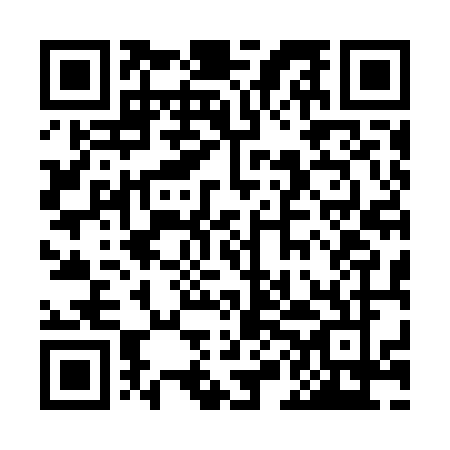 Prayer times for Hant's Harbour, Newfoundland and Labrador, CanadaWed 1 May 2024 - Fri 31 May 2024High Latitude Method: Angle Based RulePrayer Calculation Method: Islamic Society of North AmericaAsar Calculation Method: HanafiPrayer times provided by https://www.salahtimes.comDateDayFajrSunriseDhuhrAsrMaghribIsha1Wed4:015:441:006:048:1710:002Thu3:595:421:006:058:1810:023Fri3:575:411:006:058:2010:044Sat3:545:391:006:068:2110:075Sun3:525:381:006:078:2310:096Mon3:505:361:006:088:2410:117Tue3:485:351:006:098:2510:138Wed3:455:331:006:108:2710:159Thu3:435:321:006:108:2810:1710Fri3:415:301:006:118:2910:1911Sat3:395:2912:596:128:3110:2112Sun3:365:2812:596:138:3210:2413Mon3:345:2612:596:148:3310:2614Tue3:325:2512:596:148:3510:2815Wed3:305:2412:596:158:3610:3016Thu3:285:221:006:168:3710:3217Fri3:265:211:006:178:3810:3418Sat3:245:201:006:178:4010:3619Sun3:225:191:006:188:4110:3820Mon3:205:181:006:198:4210:4021Tue3:185:171:006:198:4310:4322Wed3:165:161:006:208:4410:4523Thu3:145:151:006:218:4610:4724Fri3:125:141:006:228:4710:4925Sat3:115:131:006:228:4810:5126Sun3:095:121:006:238:4910:5227Mon3:075:111:006:248:5010:5428Tue3:065:101:006:248:5110:5629Wed3:055:101:016:258:5210:5630Thu3:055:091:016:258:5310:5731Fri3:055:081:016:268:5410:58